Verbale N. 6 del Collegio dei docenti del 19/12/2022L’anno duemilaventidue, il giorno 19  del mese di dicembre, alle ore 18,30,  in modalità telematica e attraverso la piattaforma  Microsoft Teams, si è riunito il Collegio dei Docenti, in seduta straordinaria.Al fine di rendere fluida la discussione e l’approvazione dei punti all’ordine del giorno, si è proceduto alla pubblicazione in anteprima del verbale della seduta precedente (N.5 del 26/10/2022 in seduta ordinaria) ed alla trasmissione degli allegati. Si passa alla discussione e alla delibera dei seguenti punti all’ordine del giorno:1) Approvazione verbale seduta precedente;2) Nomina Tutor neoimmesso in ruolo;3) Approvazione del Regolamento “Percorso ad indirizzo musicale”- Conversione del Corso ad Indirizzo Musicale;4) Comunicazione del Dirigente. Risultano assenti i docenti: Castelli, Lena, Termine, Vassallo.Il Dirigente Scolastico, Benedetto Lo Piccolo, constatato il numero legale, passa alla discussione dei punti all’O.d.G :La Prof.ssa Vincenza Almerico, già segretario verbalizzante, comunica al Collegio che si può passare direttamente all’approvazione del verbale della seduta precedente (Primo punto all’ordine del giorno) visto che il verbale è stato pubblicato con Circ. N. 66 del 15/12/2022; pertanto il verbale n. 5, relativo alla seduta del 26-10-2022, viene approvato all'unanimità. Secondo punto all’O.d.G: Nomina Tutor neoimmesso in ruolo;Il docente neo immesso è :  Leandro Grammatico (Strumento musicale, Chitarra). Il  Tutor proposto:  Prof.re Vivona Salvatore.	Il Collegio dei docentiAll’unanimità dei presentiDELIBERA N. 53di approvare .Terzo punto all’O.d.G: Approvazione del Regolamento “Percorso ad indirizzo musicale”- Conversione del Corso ad Indirizzo Musicale; I docenti di strumento musicale, hanno lavorato a questo nuovo regolamento (qui allegato) e trasmesso già ai docenti con circolare n. 66 del 15-12-2022: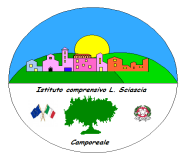 Istituto Comprensivo  “Leonardo Sciascia” di CamporealeCon sezioni staccate in Grisì e RoccamenaC.M. PAIC840008 –  C.F. 80048770822  Via Centro Nuovo s.n.c. 90043 Camporeale (Pa)  Tel/Fax  0924-37397   paic840008@istruzione.it ;  icleonardosciascia.edu.itRegolamento Percorso ad Indirizzo Musicale Scuola Secondaria di I Grado Visto il D.M. del 3 Agosto 1979 Visto il D.M. del 13 Febbraio 1996 Visto il D.M. del 6 Agosto 1999 n. 201 Visto il D.M. del 31 Gennaio 2011 n. 8 Vista la legge del 15 Luglio 2015 n. 107 co. 181, 182Visto i D.L. del 13 Aprile 2017 n. 60, 62 Visti i D.P.C.M del 30/12/2017 e del 15/05/2021 Visto il D.M. del 31 Gennaio 2022 n. 16 Visto il D.I. del 1 Luglio 2022 n. 176 Vista la nota MI del 5 Settembre 2022 n. 22536   Il Collegio dei Docenti, con delibera n.53 A-B del 19-12-2022 approva il seguente regolamento.   Il Consiglio di Istituto, con delibera n. 29  A-B del 21-12-2022 approva il seguente regolamento.PREMESSA (Estratto dall’allegato A del D.M. 01/07/2022 n. 176) Quadro generale di riferimento Nei percorsi a indirizzo musicale attivati nelle scuole secondarie di primo grado le istituzioni scolastiche promuovono la conoscenza e l'esperienza diretta dell’espressione musicale nei suoi molteplici linguaggi, favorendo lo sviluppo della creatività delle alunne e degli alunni connessa alla sfera estetica e alla conoscenza delle tecniche musicali, sia nelle forme tradizionali sia in quelle più innovative. I percorsi a indirizzo musicale prevedono un approccio educativo incentrato sull’incontro tra conoscenza, tecnica ed espressione creativa. Nel più ampio quadro delle finalità della scuola secondaria di primo grado e del progetto complessivo di formazione della persona, lo studio di uno strumento amplia la conoscenza dell’universo musicale, integra aspetti tecnico-pratici con quelli teorici, lessicali, storici e culturali, facilita l’approccio interdisciplinare alla conoscenza e favorisce l’integrazione della pratica con la formazione musicale generale. L’esperienza dello studio di uno strumento rende più significativo l’apprendimento, stimolando la motivazione, favorisce lo sviluppo di connessioni fra discipline e arti, contribuendo, inoltre, allo sviluppo della “Competenza in materia di consapevolezza ed espressioni culturali” descritta nella Raccomandazione del Consiglio dell’Unione europea del 22 maggio 2018. Attraverso l’acquisizione di capacità specifiche l’alunno progredisce nella maturazione e nella consapevolezza delle proprie inclinazioni e potenzialità in una prospettiva orientativa; impara a riconoscere e realizzare le opportunità di valorizzazione personale o sociale mediante le arti e la capacità di impegnarsi in processi creativi, sia individualmente sia collettivamente; mette a punto un metodo di studio basato sull’individuazione e la risoluzione dei problemi. La pratica individuale, in combinazione con quella corale e strumentale d’insieme, consente di interiorizzare i valori alla base dei grandi principi transdisciplinari che investono la scuola italiana, quali le pratiche inclusive, il contrasto alla dispersione scolastica, la prevenzione alle azioni di bullismo, il recupero dell'individualità del soggetto che pensa e che comunica. I percorsi a Indirizzo Musicale costituiscono parte integrante del piano triennale dell’offerta formativa, in coerenza con il curricolo dell’Istituto. Il nuovo Decreto Ministeriale 176/2022 prevede una nuova ed organica disciplina sui suddetti percorsi a partire dal 1° settembre 2023, da applicare alle classi prime.Orientamenti formativi L'insegnamento dello strumento musicale si pone in coerenza con il curricolo di Musica, di cui condivide le finalità generali, si affianca e interagisce con questo, configurandosi come ulteriore mezzo di approfondimento della pratica e della conoscenza critica, per svilupparne gli aspetti creativi e per potenziare le forme di interazione con le altre arti. Favorisce, altresì, lo sviluppo delle competenze comunicative intese anche come capacità di esprimere e interpretare idee, esperienze ed emozioni creando empatia, in un’ottica di formazione globale dell’alunno. Attraverso la pratica strumentale, infatti, le specifiche funzioni formative della Musica (cognitivo-culturale, linguistico-comunicativa, emotivo-affettiva, identitaria e interculturale, relazionale, critico-estetica) si potenziano e si integrano.  La pratica costante della musica d’insieme, in formazioni strumentali da camera o orchestrali, anche attraverso performance ed esibizioni pubbliche, sviluppa la capacità di attenzione e di ascolto dell’altro, favorisce il senso di appartenenza alla comunità scolastica e crea un contesto autentico per la promozione attiva delle competenze di cittadinanza, fornendo tra l’altro importanti e ulteriori occasioni di inclusione per tutte le alunne e tutti gli alunni. Nella pratica dello strumento musicale particolare attenzione è riservata all’ascolto (discriminazione percettiva, interpretazione, analisi, comprensione), alla produzione (esecuzione, improvvisazione, composizione) e alla lettoscrittura (uso di una notazione analogica convenzionale e non convenzionale). Il profilo d’entrata dell'alunno, acquisito attraverso la prova orientativo-attitudinale, prevede la presenza di forti fattori motivazionali, limitatamente all'età, nonché di competenze musicali di base descrivibili come un bagaglio ricco di memorie uditive (timbriche, ritmiche, melodiche e armoniche) acquisito a partire dall'infanzia e verificabile attraverso prove di produzione e riproduzione vocali e motorie, prima ancora che strumentali. Nell’arco del triennio l’alunno, attraverso lo studio e la pratica dello strumento, avvia e sviluppa, integrandole tra loro, la conoscenza della specifica letteratura e della teoria musicale e la comprensione critica, inserite nel contesto storico-culturale di riferimento, le competenze tecnico-esecutive, interpretative, compositive ed improvvisative, anche in formazioni d’insieme, attraverso repertori di diversi generi, culture e periodi storici. L’alunno, inoltre, ha la possibilità di acquisire un adeguato metodo di studio attraverso l’interazione e l’uso creativo delle diverse forme di comunicazione interartistica e multimediale, pervasive nella cultura del nostro tempo. Premesso che i percorsi a indirizzo musicale presuppongono la piena collaborazione e un elevato grado di co-progettazione tra docenti di Musica e quelli di Strumento, si individuano di seguito gli obiettivi fondamentali delle pratiche musicali di tipo vocale e/o strumentale: sviluppo delle capacità d’ascolto, musicali e, in generale, interpersonali; sviluppo del pensiero musicale attraverso l’operatività diretta sul suono (a partire da diverse pratiche di tipo strumentale) a livello esplorativo, interpretativo e improvvisativo/compositivo; sviluppo dell’intersoggettività nella condivisione dell’esperienza musicale attraverso le pratiche della lezione collettiva e nella musica d’insieme; sviluppo di specifiche tecniche musicali strumentali quale potenziale espressivo e comunicativo; sviluppo dell’identità musicale personale nella crescita dell’autonomia di pensiero e di giudizio, delle capacità progettuali e del senso di responsabilità e di appartenenza all’interno di una comunità; potenziamento del valore orientativo della formazione musicale, sia nella prospettiva di una dimensione amatoriale che in quella della risorsa professionale; sviluppo delle potenzialità espressive connesse all'uso delle tecnologie digitali. Il Corso di Strumento Musicale attivo presso questa Istituzione Scolastica prevede lo studio di quattro strumenti: pianoforte, sax, tromba, chitarra. Art. 1  MODALITA’ DI ISCRIZIONE AI PERCORSI E POSTI DISPONIBILI L’accesso ai percorsi ad indirizzo musicale è aperto a tutti gli alunni che si iscrivono per la prima volta alla Scuola Secondaria compatibilmente con i posti disponibili. Non sono richieste abilità musicali pregresse. Per richiedere l’ammissione ai percorsi è necessario presentare esplicita richiesta all’atto dell’iscrizione, barrando l’apposita casella presente nella domanda di iscrizione e indicando lo strumento in ordine di preferenza dal primo al quarto: dovendosi avere una equa distribuzione tra gli strumenti, l’assegnazione può non corrispondere alla scelta espressa nel modulo d’iscrizione. Inoltre, il Percorso ad Indirizzo Musicale, si articola con gruppi di alunni frequentanti tutte le sezioni dell’Istituto. I gruppi sono costituiti rispettando i parametri numerici fissati dall’articolo 11 del decreto del Presidente della Repubblica, 20 marzo 2009, n. 81, dopo la costituzione delle classi ai sensi dei medesimi parametri. Per il primo anno di scuola secondaria sono sempre disponibili 7 posti per ciascun strumento musicale. Eventuali posti disponibili negli altri anni, dovuti a trasferimenti di alunni, verranno comunicati ad inizio anno scolastico, con apposita circolare. Art. 2  CONVOCAZIONE PER LA PROVA ORIENTATIVO-ATTITUDINALE  Per accedere al Percorso ad Indirizzo Musicale, è prevista una prova orientativo-attitudinale davanti alla Commissione presieduta dal dirigente scolastico o da un suo delegato, composta da almeno un docente per ognuna delle specialità strumentali previste e da un docente di musica. La data della prova sarà comunicata ai genitori degli esaminandi con comunicazione diretta dal nostro Istituto. Eventuali alunni assenti dovranno recuperare la prova in un secondo appello, di cui sarà data direttamente comunicazione dal nostro Istituto.  Art. 3  ARTICOLAZIONE DELLA PROVA ORIENTATIVO-ATTITUDINALE  La prova mira ad individuare le attitudini musicali dei singoli alunni e le caratteristiche fisiche in relazione agli strumenti insegnati nell’Istituto. Le prove orientativo-attitudinali si articoleranno in quattro fasi: test ritmico – percettivo – vocale – psicofisico: • Prova n. 1 - accertamento del senso ritmico. La prova consiste nella ripetizione ad imitazione di cinque semplici formule ritmiche proposte dall'insegnante. Le sequenze sono ideate per valutare: la capacità di riproduzione ritmica, reattività - coordinazione, precisione, risposta alla complessità ritmica, in una serie di unità ritmiche progressivamente più impegnative; • Prova n. 2 - accertamento di percezione del parametro sonoro: altezza, con particolare riguardo all'acutezza e gravità di ciascun suono in relazione ad un altro. Con questa prova la Commissione valuterà la capacità dell'alunno di distinguere in ogni singolo suono emesso dal pianoforte il parametro di cui sopra. • Prova n. 3 - accertamento dell'intonazione e musicalità. La prova consiste nella riproduzione con la voce di quattro semplici frasi melodiche intonate ed eseguite simultaneamente al pianoforte dall'insegnante. La commissione valuta la risposta dell'alunno in relazione al grado di difficoltà raggiunto nella prova, soffermandosi sull'analisi delle capacità percettive, discriminatorie, di ascolto, di attenzione e auto-ascolto, auto-correzione e concentrazione. • Prova n. 4 - prova psicofisica effettuata per rilevare eventuali difficoltà fisiche oggettive rispetto alle caratteristiche richieste per suonare uno strumento, difficoltà oggettive nella postura dovute a patologie croniche. Tali problematiche dovranno essere segnalate preventivamente dalla famiglia attraverso una certificazione medica o colloquio diretto con i docenti.I candidati che hanno già avviato lo studio di uno strumento, oltre a dichiararlo nella domanda di iscrizione, possono eseguire in sede di prova attitudinale un piccolo brano a dimostrazione del livello raggiunto. La prova attitudinale di ammissione stabilisce una graduatoria in base alla quale vengono selezionati gli alunni ammessi e viene assegnato loro uno strumento. Per le alunne e gli alunni disabili e con disturbo specifico dell’apprendimento la prova orientativo/attitudinale verrà svolta tenendo conto dello specifico disturbo, cercando di ridurre o di annullare tutte le difficoltà nell’effettuare la prova.  Art. 4  COMPILAZIONE DELLE GRADUATORIE E FORMAZIONE DELLE CLASSI DI STRUMENTO  Una volta espletate le prove attitudinali di tutti i ragazzi richiedenti il corso di Strumento, la Commissione esaminatrice passerà alla valutazione delle prove attitudinali, al fine di poter attribuire a ciascun candidato lo strumento che la commissione valuterà essere il più idoneo.  Gli esiti della prova orientativo-attitudinale predisposta dalla scuola sono pubblicati sul sito e affissi alla bacheca della scuola, di norma, entro la scadenza delle iscrizioni o nei termini fissati dalla nota annuale sulle iscrizioni. L’esito stabilirà se l’alunna o l’alunno sarà ammesso o meno al percorso ad indirizzo musicale. L’elenco degli alunni con l’attribuzione dello strumento musicale verrà pubblicato, tramite circolare, all’inizio dell’anno scolastico, a seguito della formazione delle classi, cercando di rispettare l’ordine delle preferenze espresso da ciascun alunno. Con l’inizio delle attività didattiche, le liste con l’attribuzione dello Strumento saranno ritenute definitive. Da quel momento in poi non saranno prese in considerazione richieste di ritiro per tutto il triennio, fatti salvi i casi illustrati più avanti nell’art. 5.  Nel caso di presenza di più docenti dello stesso strumento, gli alunni saranno suddivisi cercando un’eterogeneità tra le fasce di merito degli alunni per ciascun docente. Art. 5  CAUSE DI RITIRO DAI PERCORSI AD INDIRIZZO MUSICALE  Il Percorso ad Indirizzo Musicale ha la medesima durata del triennio di Scuola Secondaria di primo grado, diventando, una volta scelto, a tutti gli effetti materia curriculare ed è obbligatoria la sua frequenza complessiva. Sono previsti casi di ritiro solo di carattere sanitario, previa presentazione di apposito certificato medico che attesti l’effettiva impossibilità a proseguire gli studi musicali. Tali accertamenti verranno esaminati dalla dirigenza. Agli alunni, inoltre, non è data la possibilità di cambiare strumento nel corso dell’anno scolastico e del triennio. Art. 6  FORMAZIONE DELL’ORARIO DI STRUMENTO  Secondo la tempistica ritenuta più opportuna dalla scuola, sarà effettuata una riunione con i genitori degli alunni per comunicare l’orario di lezione.  L’orario delle lezioni è stabilito dagli insegnanti dopo aver raccolto particolari e certificate esigenze delle famiglie degli allievi. Una volta concluse queste operazioni, verrà rilasciata a ciascun alunno comunicazione di conferma dell’orario stesso da parte del proprio docente di Strumento.  Art. 7  ORGANIZZAZIONE DELLE LEZIONI  I Percorsi sono strutturati in tre ore settimanali, ovvero novantanove ore annuali, anche articolate in unità di insegnamento non coincidenti con l’unità oraria e organizzate anche su base plurisettimanale. In vista dei saggi di Natale e di fine anno l’orario potrà essere rimodulato, previa comunicazione alle famiglie degli alunni, rimanendo sempre all’interno del monte ore di novantanove ore annuali per alunno.  Le attività, organizzate in forma individuale o a piccoli gruppi, prevedono:  lezione strumentale, in modalità di insegnamento individuale e collettiva;  teoria e lettura della musica;  musica d’insieme.  Le attività di insegnamento dei percorsi a indirizzo musicale sono svolte in orario non coincidente con quello definito per le altre discipline previste dall’ordinamento vigente. Qualora sia stato attivato il tempo prolungato, le stesse sono svolte nei limiti dell’orario settimanale previsto per gli alunni. Art. 8  ORGANIZZAZIONE DELL’ORARIO DEI DOCENTI DI STRUMENTO L’orario delle lezioni dei percorsi ad indirizzo musicale è predisposto in modo che i docenti possano partecipare alle attività collegiali. L’Istituto ha il diritto di organizzare l’orario e le attività funzionali, garantendo la non contemporaneità tra attività funzionali e attività didattiche dello strumento musicale. Qualora dovessero restare posti liberi su alcuni strumenti, i docenti possono utilizzare le ore vacanti per attività di formazione e di pratica musicale nella scuola primaria dell’Istituto, nel rispetto di quanto previsto dalla contrattazione collettiva. Art. 9 DOVERI DEGLI ALUNNI  Gli alunni devono attenersi alle norme contenute nel Regolamento d’Istituto. Viene inoltre richiesto loro di: partecipare con regolarità alle lezioni di Strumento e Musica d’Insieme secondo il calendario e gli orari loro assegnati ad inizio anno;  avere cura dell’equipaggiamento musicale (Strumento, spartiti e materiale funzionale) sia proprio che (eventualmente) fornito dalla scuola;  partecipare alle varie manifestazioni musicali organizzate dalla scuola;  svolgere regolarmente i compiti assegnati dagli insegnanti.  Assenze:  Le assenze dalle lezioni di Strumento, di Musica di insieme e di Teoria contribuiscono a formare il monte ore annuale ai fini del calcolo per la validità dell’anno scolastico. Si ricorda che le assenze dalle lezioni pomeridiane dovranno essere giustificate, il giorno dopo, all’insegnante della prima ora del mattino seguente tramite il libretto delle giustificazioni.  Qualora l’alunno dovesse risultare assente nelle ore mattutine, può comunque frequentare le lezioni pomeridiane.  Dopo quattro assenze consecutive da parte di un alunno, le famiglie saranno contattate dall’Istituto per informarle dell’accaduto e per chiedere le motivazioni.  Uscita anticipata:  Gli alunni possono uscire anticipatamente dalla classe di strumento musicale solo se prelevati da uno dei genitori (o da chi ne fa le veci), il quale firmerà l’apposito registro delle uscite. Le assenze di strumento musicale rimaste ingiustificate saranno sanzionate secondo le norme del regolamento d’istituto vigente.  Tempo di transizione fra le lezioni antimeridiane e postmeridiane di Strumento  Fra la fine delle lezioni antimeridiane e l’inizio di quelle pomeridiane è severamente vietato all’alunno della prima ora di strumento uscire dai locali della scuola. Gli alunni devono recarsi nelle aule di riferimento dove, sotto la sorveglianza dei docenti di strumento musicale, possono consumare brevemente un pasto. Nel caso in cui un alunno dovesse disubbidire a tale regola, saranno presi i provvedimenti disciplinari del regolamento d’istituto vigente, saranno informate le famiglie e l’alunno sarà comunque considerato assente;  I docenti e l’Istituzione Scolastica declinano ogni responsabilità relativa a danni agli alunni, nel caso in cui questi disobbediscano alla regola del punto precedente;  Se un alunno che frequenta la prima ora ha necessità di uscire dall’Istituto, deve essere prelevato da un genitore, o da qualcuno che ne fa le veci, che firmerà sull’apposito registro delle uscite.  Art. 10 SOSPENSIONE DELLE LEZIONI  Tutte le comunicazioni fra docenti/famiglie e viceversa devono avvenire attraverso l’Istituto Scolastico. Eventuali assenze da parte degli insegnanti di strumento saranno comunicate dal personale ATA direttamente agli alunni durante le ore mattutine.  Art. 11 VALUTAZIONE DELLE ABILITA’ E COMPETENZE CONSEGUITE  La valutazione degli alunni sarà effettuata sulla base del profitto delle lezioni individuali e del profitto nelle attività di musica di insieme (piccoli gruppi, ensemble strumentale).  In sede di scrutinio periodico e finale, il docente di strumento partecipa alla valutazione delle alunne e degli alunni che si avvalgono di tale insegnamento e attribuisce una valutazione con le modalità previste dalla normativa vigente. Qualora le attività di cui all’art. 7 siano svolte da più docenti di strumento viene espressa una unica valutazione.  In sede di esame di Stato conclusivo del primo ciclo di istruzione per le alunne e gli alunni iscritti ai percorsi a indirizzo musicale, il colloquio previsto dall’articolo 8, comma 5, del decreto legislativo 13 aprile 2017 n. 62, comprende una prova di pratica di strumento, anche per gruppi di alunni del medesimo percorso per l’esecuzione di musica d’insieme.  I docenti di strumento partecipano ai lavori della commissione e, in riferimento alle alunne e agli alunni del proprio strumento, a quelli delle sottocommissioni.  Le competenze acquisite dalle alunne e dagli alunni che hanno frequentato percorsi a indirizzo musicale sono riportate nella certificazione delle competenze di cui all’articolo 9 del decreto legislativo n. 62 del 2017. Art. 12 COMODATO D’USO DEGLI STRUMENTI  Il comodato d’uso degli strumenti musicali è previsto per gli alunni delle classi prime in base alla disponibilità degli strumenti stessi;  Nel caso in cui, dopo l’assegnazione degli strumenti agli alunni delle classi prime, dovessero restare degli strumenti disponibili, gli alunni delle classi seconde e terze possono fare eventuale richiesta di comodato d’uso;  Il comodato d’uso è regolamentato da apposito contratto stipulato con la scuola;  Nel comodato d’uso è previsto solo il prestito dello strumento musicale, gli accessori (bocchino, ance, poggia piedi etc.) e i libri sono a carico dell’alunno. Art. 13 PARTECIPAZIONE A SAGGI, CONCERTI, RASSEGNE, EVENTI MUSICALI  La frequenza del Percorso ad Indirizzo Musicale può comportare in corso d’anno lo svolgimento e la partecipazione ad attività come saggi, concerti, concorsi e vari altri eventi musicali. La partecipazione a tali eventi rende i progressi e l’impegno degli alunni visibili al pubblico.  L’esibizione musicale è a tutti gli effetti un momento didattico: gli alunni dovranno dimostrare quanto appreso durante le lezioni individuali e nelle prove d’orchestra, affinando le capacità di concentrazione e di autocontrollo al fine di imparare a controllare il momento performativo. Inoltre le esibizioni aiutano gli studenti ad autovalutarsi, ad acquisire fiducia in loro stessi superando la timidezza e le ansie da prestazione, attraverso un percorso che porta gli stessi ad essere eccellenti protagonisti del loro successo formativo.  La serietà e l’impegno nella preparazione di tali esibizioni influiscono sulla valutazione finale di ciascun alunno. Qualora impegno e/o preparazione non siano adeguati i/il docenti/e possono/può, informare le famiglie ed esonerare gli alunni dall’esibizione.  Art. 14  LIBRI DI TESTO  Data la natura dell’insegnamento pressoché individuale, i docenti non adottano libri di testo per le diverse specialità strumentali, ma si riservano di chiedere l’acquisto di metodi e spartiti in base al livello di ogni alunno. In altri casi, forniranno direttamente allo studente copie fotostatiche dei brani, o copie digitali dei materiali di studio. Art. 15 EVENTUALI FORME DI COLLABORAZIONE CON ENTI E SOGGETTI CHE OPERANO IN AMBITO MUSICALE L’Istituto può attivare forme di collaborazione con Enti e soggetti del terzo settore che operano in ambito musicale del territorio, avviando progetti per la diffusione e la pratica strumentale. Le attività di cui al comma 1 possono essere realizzate utilizzando gli organici dell’autonomia in coerenza con quanto previsto dal Piano delle arti di cui all’articolo 5 del decreto legislativo n. 60/2017. Il Collegio dei docentiAll’unanimità dei presentiDELIBERA N. 54  Adi approvare il  Regolamento “Percorso ad indirizzo musicale”. DELIBERA N. 54  Bdi approvare la Conversione del Corso ad Indirizzo Musicale.Sedicesimo punto all’O.d.G:  Comunicazione del Dirigente.Il Dirigente comunica che  a partire dal Gennaio, è doveroso (visti i magri risultati) dedicare un’ora settimanale allo svolgimento delle esercitazioni INVALSI di italiano, matematica ed inglese,Chiede ed ottiene la parola, il Prof.re Giuseppe Di Giorgio, il quale informa il collegio del fatto che abbiamo aderito ad un progetto in rete con Bisacquino che prevede la realizzazione di cortometraggi che hanno come tema… la Ricerca della felicità mirata alla valorizzazione del nostro territorio. I migliori prodotti, saranno presentati e proiettati in una rassegna cinematografica a Napoli.  I Docenti referenti del progetto sono la Prof.ssa Donatella Marinello ed il Prof. Giuseppe D’Asaro.Il Dirigente, augura a tutto il collegio di trascorrere delle serene vacanze ed esauriti i punti all’ordine del giorno, la seduta viene tolta alle 18,55.Il Segretario                                                                              Il Dirigente Scolastico